4º de ESO. Matemáticas académicas. Abril de 2017.1. (2 puntos) Calcula el valor de k para que el vector u=(2,k):a) Tenga módulo 7;b) tenga la misma dirección que el vector v=(-1,3) 2. (1,5 puntos) Representa los vectores       y calcula sus coordenadas cartesianas:3. (4 puntos) Obtén la ecuación de una recta r que verifique:a) Es vertical y pasa por el punto  A=(2,-5)Las rectas verticales son de la forma ; si queremos que pase por A ha de ser b) Es paralela a     y pasa por ALas paralelas a  son de la forma  ; para que pase por A ha de serc) Es perpendicular a      y pasa por el origen de coordenadas.Las perpendiculares a  son de la forma ; para que pase por (0,0) ha de ser  d) Forma con el eje de abscisas un ángulo de 30 y pasa por A.Su pendiente es4. (1,5 puntos) Esboza la gráfica de la función indicando con claridad los puntos de corte de su gráfica con los ejes de coordenadas
Partiendo de la gráfica de la función de proporcionalidad inversa, hacemos una traslación vertical de 3 unidades hacia abajo y otra horizontal de una unidad a la izquierda. Cortes con los ejes:
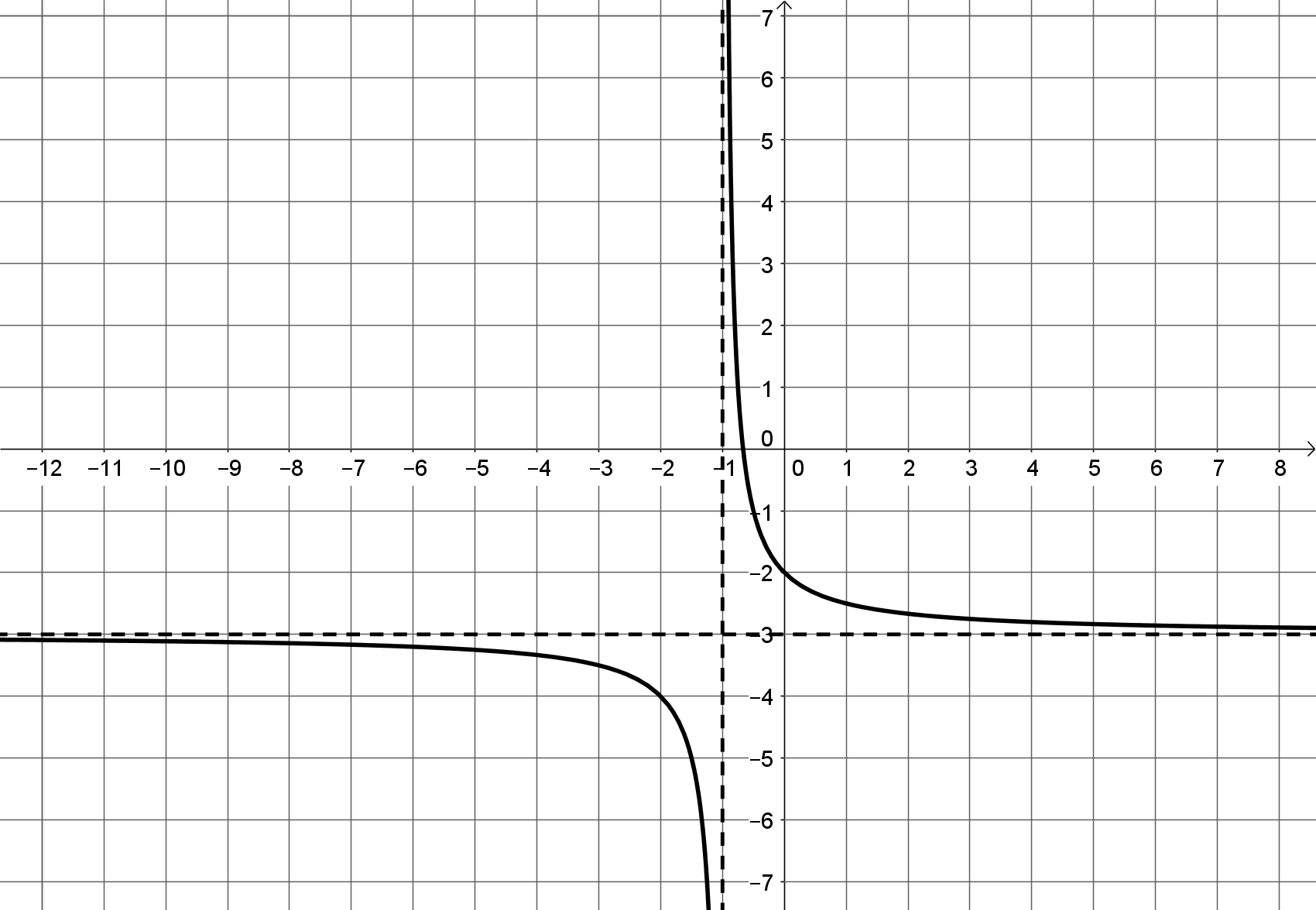 5. (1 punto) Obtén la expresión algebraica de la función cuya gráfica aparece a continuación: Es la función coseno dilatada verticalmente hasta tener el doble de amplitud y trasladada verticalmente hacia arriba, por tanto su expresión algebraica será: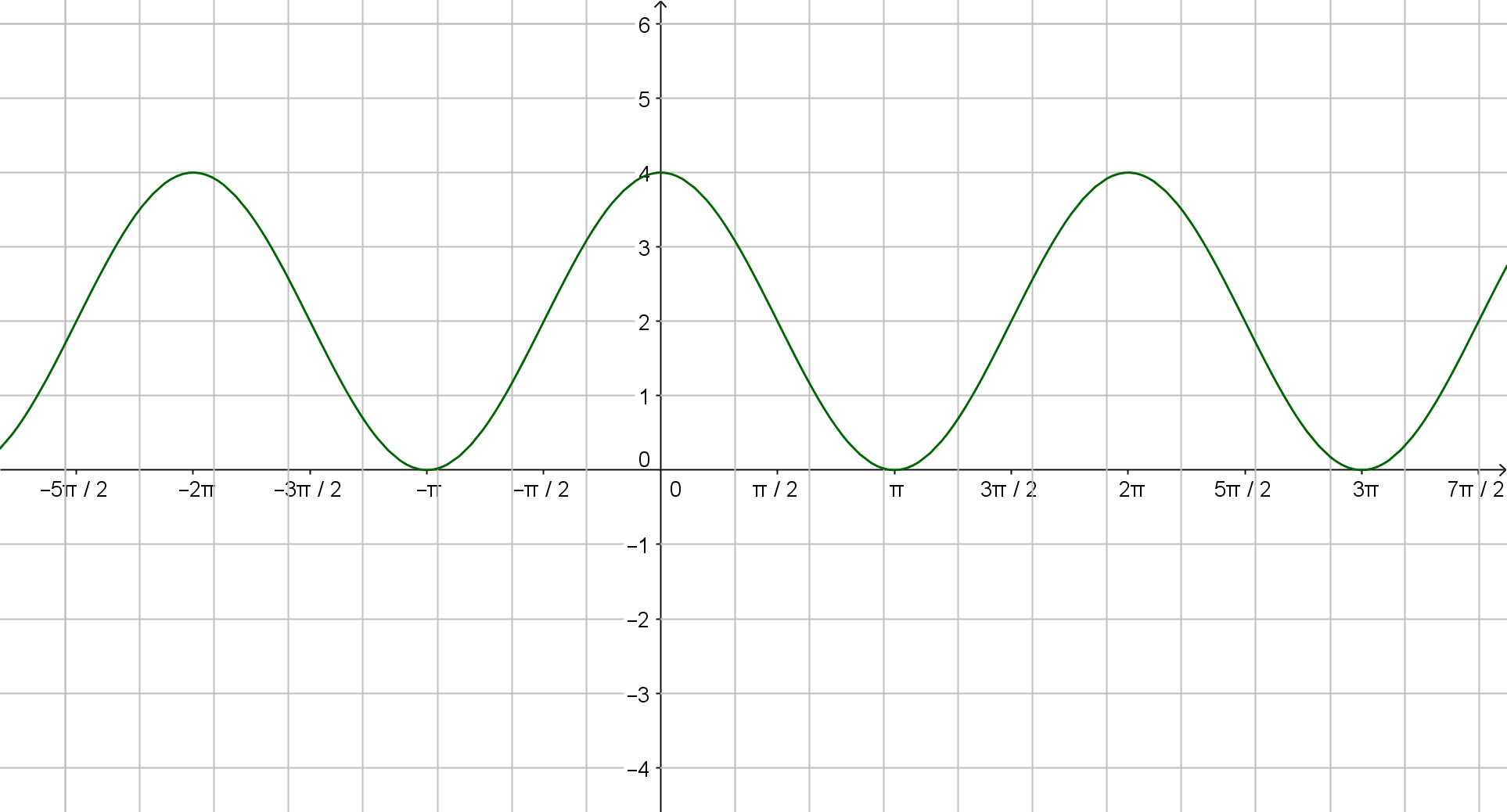 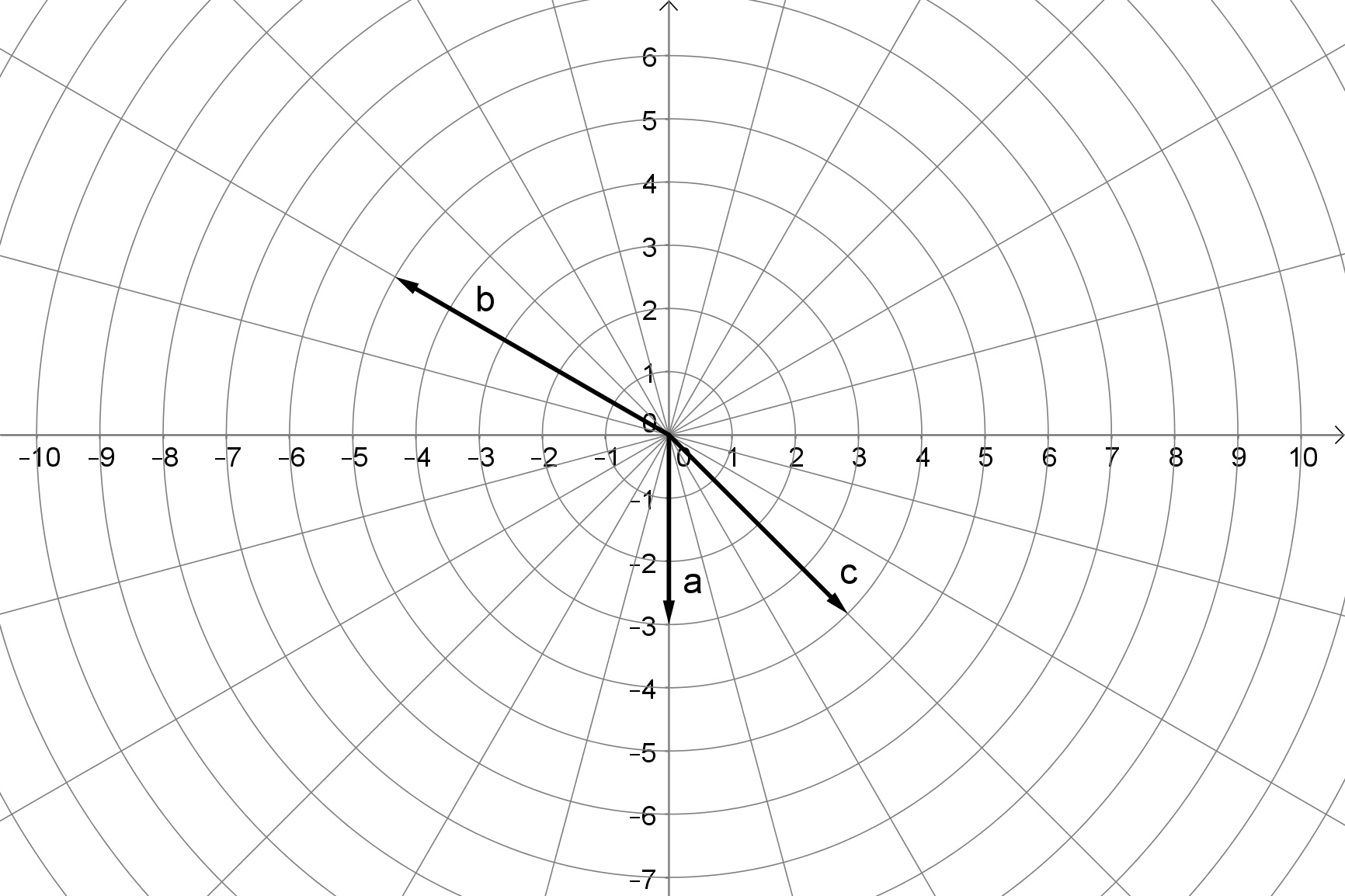 